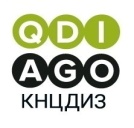 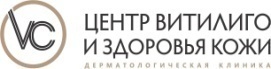       Баспасөз релизіАЛМАТЫ ДӘРІГЕРЛЕРІ ВИТИЛИГОМЕН АУЫРАТЫН ПАЦИЕНТКЕ ЖАСУШАЛАРДЫ ТРАНСПЛАНТАТТАУ БОЙЫНША КӨРСЕТІЛІМ ОПЕРАЦИЯСЫН ЖҮРГІЗДІ"Витилиго және тері саулығы орталығы" Алматы клиникасында витилиго туралы хабардар болу айы шеңберінде өсірілмеген эпидермалдық жасушаларды трансплантаттау бойынша көрсетілім операциясы өтті.Витилиго науқастарын емдеуде пациенттің сау терісін трансплантаттауға негізделген мұндай операция бүгінде әлемдегі ең тиімді болып саналады. Оның көмегімен нәтижелер тері құрылымының ерекшелігіне байланысты айтарлықтай төмен қол мен аяқтан басқа, 85%-дан 100%-ға дейін репигментацияға (витилиго ошағының жабылуы) қол жеткізуге болады.Алғаш рет өсірілмеген эпидермалдық жасушаларды трансплантаттау операциясы Қазақстанда сегіз жыл бұрын Шымкент қаласында Дүниежүзілік витилиго қорының делдалдығымен Үндістаннан келген медицина ғылымдарының докторы, профессор Давиндер Парсадтың қатысуымен жүргізілді. 2015 жылы қазақстандық дәрігерлер тобы Үндістанда оқудан өтті. Содан бері елдегі "Үнді әдісі" тек қызметке ғана емес, сонымен қатар трансплантаттау кезінде тері жасушаларының жақсы өміршеңдігіне ықпал ететін трансплантаттаудың жеке кезеңдерін жетілдірді. ТМД елдерінен мұндай операцияны тек Алматы мен Ташкент дәрігерлері жүргізеді.Қазақстандық дәрігерлердің пікірінше, ауруды емдеудің хирургиялық әдістері витилигоның сегменттік түрінде тиімді (ақ дақтар дененің бір жағында орналасқан кезде). Бұл жағдайда емдеу нәтижелері мәңгі қалады. Сегменттік формадағы ремиссия жеті жыл, бұл әлемдік стандарттарға сәйкес келеді. Сондай-ақ, хирургия фототерапиямен емдеуден кейінгі нәтижелері тиімді өзгерістерге әкелмеген пациенттер үшін қолайлы. Операцияға қойылатын маңызды талаптардың бірі - бір жылдың ішінде өршудің болмауы.Бүгінде отандық дәрігерлер 133 трансплантаттау жасады. Серпінді нәтиже бетте 100%-ға дейін репигментацияның болуы. Соңғы жылдары хирургиялық әдісті қолдана отырып, қолдардағы ошақтың 35-40% жабылуына қол жеткізілді. Қазір дәрігерлер бұл нәтижелерді жақсарту бойынша жұмысты жалғастыруда.Әлемдік тәжірибе витилигомен емдеуден кейінгі ремиссияның орташа ұзақтығы орта есеппен төрт жыл екенін көрсетеді. Қазақстанда алғаш рет кешенді емдеуден кейін ремиссияның клиникалық жағдайы тіркелді - 14 жыл.Дәрігерлер шетелдік сарапшылардың қатысуымен индикативті операция жасаған пациент 25 жаста. Ақ дақтар бір жылдан астам уақыт бұрын маңдайы мен иегінде пайда болды. Дәрігерлер қос сегментті витилиго деген диагноз қойды. Бір жылдың ішінде фототерапияның көмегімен прогрессия мен репигментацияны тек 15% тоқтатуға қол жеткізілді. Төмен нәтиже аурудың бұл түрі фототерапия әдісімен жақсы емделмегендігімен байланысты, бірақ витилигоны тоқтатады. Сегменттік витилиго-хирургиялық емдеудің негізгі көрсеткіші. Дәрігерлер бір жыл бойы ақ дақтардың өспеуіне байланысты бір жарым сағатқа созылған өсірілмеген эпидермис жасушаларын трансплантаттау операциясы фокустың ең жоғары жабылуына мүмкіндік беретініне сенімді.Көрмелік операцияны тәжірибелі дәрігерлер дермато-косметолог, медицина ғылымдарының кандидаты, Дүниежүзілік витилиго-2023 күнінің президенті А. К. Абдрахманова және дерматолог А. А. Қасымханова жүргізді.Қазақстан Республикасы Денсаулық сақтау министрлігі маусым айын витилиго туралы хабардар ету айы деп жариялады. Маусым айында Қазақ дерматология және инфекциялық аурулар ғылыми орталығы мен Алматы қаласының витилиго және тері саулығы орталығы түрлі іс-шаралар өткізеді. Алғаш рет қазақстанның Алматы қаласы 13-ші Дүниежүзілік витилиго күнінің халықаралық штаб-пәтері болып таңдалды.Витилиго бет терісін және денені дақтармен ағартады. Бұл болжанбайтын, созылмалы, инфекциялық емес, аутоиммундық тері ауруы, ол әрбір жүз адамның біреуіне әртүрлі дәрежеде әсер етеді. Витилиго өлімге әкелмейді және ешқандай органикалық зиян келтірмейді, бірақ кейде науқас адамның және оның отбасының әлеуметтік өміріне қатты әсер етеді. Ауру кез-келген жастағы кез-келген адамға әсер етуі мүмкін, бірақ әдетте бұл жағдай жиырма жасқа дейін дамиды, яғни көптеген балалар витилигомен өмір сүреді.Бір жылдың ішінде қазақстандық дерматологиялық мекемелерге витилиго проблемаларымен 15 мыңнан астам пациент жүгінді. Бұл көрсеткіш 2-3 есе жоғары болуы мүмкін, өйткені көптеген дәрігерлер мен пациенттер витилигоны емдеудің ықтимал әдістері туралы хабардар емес. Көбісі ұялшақтыққа, көпшілік алдында айыптауға және стигмаға байланысты ауруды жасыруды жөн көреді және дәрігерге бармайды, бұл емде үшін үлкен кедергі болып табылады.